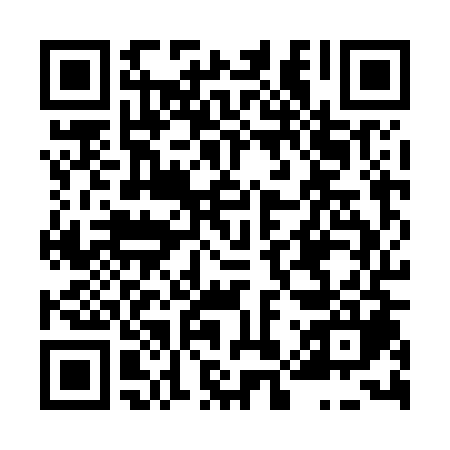 Ramadan times for Bila Lhota, Czech RepublicMon 11 Mar 2024 - Wed 10 Apr 2024High Latitude Method: Angle Based RulePrayer Calculation Method: Muslim World LeagueAsar Calculation Method: HanafiPrayer times provided by https://www.salahtimes.comDateDayFajrSuhurSunriseDhuhrAsrIftarMaghribIsha11Mon4:264:266:1412:023:585:515:517:3212Tue4:244:246:1112:023:595:535:537:3413Wed4:224:226:0912:014:005:555:557:3614Thu4:194:196:0712:014:025:565:567:3715Fri4:174:176:0512:014:035:585:587:3916Sat4:154:156:0312:014:045:595:597:4117Sun4:124:126:0112:004:066:016:017:4318Mon4:104:105:5912:004:076:026:027:4519Tue4:084:085:5612:004:086:046:047:4620Wed4:054:055:5411:594:096:066:067:4821Thu4:034:035:5211:594:116:076:077:5022Fri4:004:005:5011:594:126:096:097:5223Sat3:583:585:4811:594:136:106:107:5424Sun3:553:555:4611:584:146:126:127:5525Mon3:533:535:4311:584:156:136:137:5726Tue3:503:505:4111:584:176:156:157:5927Wed3:483:485:3911:574:186:176:178:0128Thu3:453:455:3711:574:196:186:188:0329Fri3:433:435:3511:574:206:206:208:0530Sat3:403:405:3311:564:216:216:218:0731Sun4:384:386:3012:565:227:237:239:091Mon4:354:356:2812:565:247:247:249:112Tue4:324:326:2612:565:257:267:269:133Wed4:304:306:2412:555:267:277:279:154Thu4:274:276:2212:555:277:297:299:175Fri4:244:246:2012:555:287:307:309:196Sat4:224:226:1812:545:297:327:329:217Sun4:194:196:1612:545:307:347:349:238Mon4:164:166:1312:545:317:357:359:259Tue4:144:146:1112:545:327:377:379:2710Wed4:114:116:0912:535:337:387:389:29